ŠKOLSKA PRIREDBA UZ BOŽIĆ I NOVU GODINUIZVODE UČENICI I UČENICE OŠ  STJEPANA RADIĆABRESTOVEC OREHOVIČKI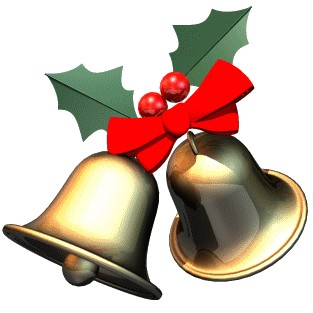 Dragi roditelji!S radošću Vas pozivamo na školsku priredbu.Pridružite nam se u četvrtak, 22.prosinca 2011. U 18.00 sati u OŠ Stjepana Radića.Dobro nam došli !               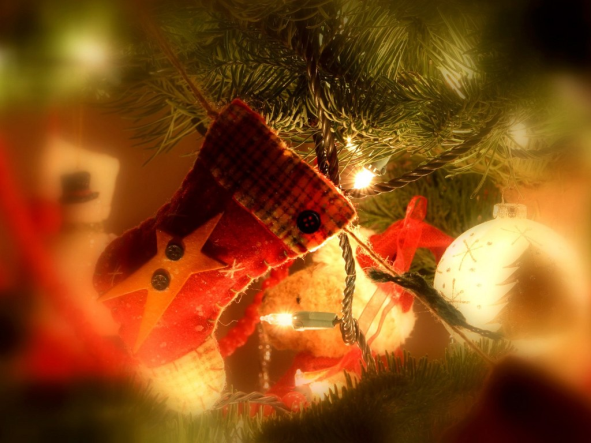 